САРАТОВСКАЯ ГОРОДСКАЯ ДУМАРЕШЕНИЕ26.02.2021 № 84-665г. СаратовО денежном содержании муниципальных служащих муниципального образования «Город Саратов»В целях реализации Федерального закона от 02.03.2007 № 25-ФЗ 
«О муниципальной службе в Российской Федерации», в соответствии 
с Законом Саратовской области от 02.08.2007 № 157-ЗСО «О некоторых вопросах муниципальной службы в Саратовской области» Саратовская городская Дума РЕШИЛА:Принять с 01.03.2021 Положение о денежном содержании муниципальных служащих муниципального образования «Город Саратов».Финансирование расходов, связанных с реализацией настоящего решения, осуществлять за счет средств бюджета муниципального образования «Город Саратов».Представителям нанимателя (работодателям) привести локальные правовые акты в соответствие с настоящим решением.Отменить:решение Саратовской городской Думы от 27.09.2007 
№ 20-196 «О денежном содержании лиц, замещающих должности муниципальной службы в муниципальном образовании «Город Саратов»;решение Саратовской городской Думы от 18.02.2010 № 47-567 
«О внесении изменений и дополнений в решение Саратовской городской Думы от 27.09.2007 № 20-196 «О денежном содержании лиц, замещающих должности муниципальной службы в городе Саратове»;решение Саратовской городской Думы от 20.12.2011 № 10-119 
«О внесении изменений в решение Саратовской городской Думы 
от 27.09.2007 № 20-196 «О денежном содержании лиц, замещающих должности муниципальной службы в городе Саратове»;решение Саратовской городской Думы от 26.04.2012 № 13-157 
«О внесении изменений в решение Саратовской городской Думы 
от 27.09.2007 № 20-196 «О денежном содержании лиц, замещающих должности муниципальной службы в муниципальном образовании «Город Саратов»;решение Саратовской городской Думы от 03.12.2015 № 53-581 
«О внесении изменений в решение Саратовской городской Думы 
от 27.09.2007 № 20-196 «О денежном содержании лиц, замещающих должности муниципальной службы в муниципальном образовании «Город Саратов»;решение Саратовской городской Думы от 18.11.2016 № 8-54 
«О внесении изменений в решение Саратовской городской Думы 
от 27.09.2007 № 20-196 «О денежном содержании лиц, замещающих должности муниципальной службы в муниципальном образовании «Город Саратов»; решение Саратовской городской Думы от 23.07.2020 № 71-566 
«О внесении изменения в решение Саратовской городской Думы 
от 27.09.2007 № 20-196 «О денежном содержании лиц, замещающих должности муниципальной службы в муниципальном образовании «Город Саратов»;решение Саратовской городской Думы от 26.11.2020 № 78-623 
«О внесении изменения в решение Саратовской городской Думы 
от 27.09.2007 № 20-196 «О денежном содержании лиц, замещающих должности муниципальной службы в муниципальном образовании «Город Саратов»; решение Саратовской городской Думы от 24.12.2020 № 81-638 
«О внесении изменения в решение Саратовской городской Думы 
от 27.09.2007 № 20-196 «О денежном содержании лиц, замещающих должности муниципальной службы в муниципальном образовании «Город Саратов».Настоящее решение вступает в силу со дня его официального опубликования.Исполняющий полномочия председателя
Саратовской городской Думы                                                А.А. СеребряковГлава муниципальногообразования «Город Саратов»                                                          М.А. ИсаевПриложение к решению Саратовской городской Думыот 26.02.2021 № 84-665Положениео денежном содержании муниципальных служащих муниципального образования «Город Саратов»1. Общие положения1.1. Настоящее Положение определяет условия, размеры и порядок установления и изменения должностного оклада, оклада за классный чин муниципальной службы, ежемесячных и иных дополнительных выплат муниципальным служащим в муниципальном образовании «Город Саратов» (далее – муниципальные служащие), а также порядок формирования фонда оплаты труда муниципальных служащих муниципального образования «Город Саратов».1.2. Денежное содержание муниципальных служащих состоит из должностного оклада, оклада за классный чин муниципальной службы, ежемесячных и иных дополнительных выплат.1.3. Муниципальным служащим предоставляется право пользования дополнительными гарантиями, предусмотренными дефисами первым, четвертым части 1 ст. 42 Устава муниципального образования «Город Саратов». Размер соответствующей компенсации ежегодно определяется решением Саратовской городской Думы «О бюджете муниципального образования «Город Саратов» на соответствующий финансовый год.2. Должностной оклад муниципального служащего2.1. Должностной оклад муниципального служащего устанавливается 
в соответствии с замещаемой им должностью, включенной в Реестр должностей муниципальной службы в Саратовской области.2.2. Размер должностного оклада определяется приложениями 
№ 1, 2, 3, 4 к настоящему Положению.2.3. Индексация должностных окладов производится не реже чем один раз в год и обеспечивает повышение реального денежного содержания заработной платы, включая индексацию заработной платы в связи с ростом потребительских цен на товары и услуги.3. Оклад за классный чин муниципальной службы3.1. Классный чин муниципальной службы (далее  классный чин) присваивается муниципальному служащему в соответствии с замещаемой должностью муниципальной службы в пределах группы должностей муниципальной службы в порядке, предусмотренном Законом Саратовской области от 02.08.2007 № 157-ЗСО «О некоторых вопросах муниципальной службы в Саратовской области». 3.2. Оклад за классный чин устанавливается муниципальному служащему со дня присвоения ему классного чина муниципальной службы.3.3. Размер оклада за классный чин определяется приложением № 5 
к настоящему Положению.3.4. Индексация оклада за классный чин производится одновременно 
с индексацией должностного оклада в аналогичном порядке.4. Ежемесячные и дополнительные выплаты4.1. К ежемесячным выплатам к должностному окладу относятся:ежемесячная надбавка за выслугу лет на муниципальной службе;ежемесячная надбавка за особые условия муниципальной службы;ежемесячная процентная надбавка за работу 
со сведениями, составляющими государственную тайну;премия за выполнение особо важных и сложных заданий;ежемесячное денежное поощрение.4.2. К дополнительным выплатам относятся:единовременная выплата при предоставлении ежегодного оплачиваемого отпуска;материальная помощь.5. Ежемесячная надбавка к должностному окладуза выслугу лет на муниципальной службе5.1. Муниципальному служащему ежемесячно выплачивается надбавка 
к должностному окладу за выслугу лет на муниципальной службе.5.2. Выплата ежемесячной надбавки за выслугу лет на муниципальной службе производится дифференцированно, в зависимости от стажа службы, дающего право на получение этой надбавки, в следующих размерах:10 % - при стаже службы от 1 до 5 лет;20 % - при стаже службы от 5 до 10 лет;30 % - при стаже службы от 10 до 15 лет;40 % - при стаже службы свыше 15 лет.5.3. Стаж муниципальной службы определяется комиссией по установлению стажа муниципальной службы.Документами, подтверждающими стаж муниципальной службы, являются трудовая книжка и (или) сведения о трудовой деятельности в соответствии со статьей 66.1 Трудового кодекса Российской Федерации, военный билет, справка военного комиссариата, справка архивного учреждения и иные документы, предусмотренные нормативными правовыми актами Российской Федерации, Саратовской области.При отсутствии трудовой книжки либо неправильной или неточной записи об отдельных периодах службы (работы) стаж муниципальной службы может подтверждаться справками с места работы, справками архивных учреждений, выписками из приказов.5.4. Ежемесячная надбавка к должностному окладу за выслугу лет устанавливается и выплачивается муниципальному служащему на основании распоряжения (приказа) представителя нанимателя (работодателя) со дня возникновения на нее права или изменения ее размера.6. Ежемесячная надбавка к должностному окладуза особые условия муниципальной службы6.1. Муниципальному служащему выплачивается ежемесячная надбавка к должностному окладу за особые условия муниципальной службы.6.2. Диапазон размеров ежемесячной надбавки к должностному окладу за особые условия муниципальной службы определяется приложениями 
№ 1, 2, 3, 4 к настоящему Положению.6.3. Размер ежемесячной надбавки к должностному окладу за особые условия муниципальной службы устанавливается муниципальному служащему представителем нанимателя (работодателем) индивидуально 
в пределах диапазона размеров, предусмотренных для должности муниципальной службы, со дня заключения с ним трудового договора.6.4. Порядок установления, изменения размера надбавки 
к должностному окладу за особые условия муниципальной службы определяется представителем нанимателя (работодателем).6.5.  Выплата ежемесячной надбавки к должностному окладу за особые условия муниципальной службы производится со дня ее установления (изменения).7. Ежемесячная процентная надбавка к должностному окладуза работу со сведениями, составляющими государственную тайну7.1. Ежемесячная процентная надбавка к должностному окладу за работу со сведениями, составляющими государственную тайну, выплачивается муниципальному служащему, имеющему оформленный в установленном порядке допуск к сведениям соответствующей степени секретности.7.2. Порядок установления, изменения размеров ежемесячных процентных надбавок к должностному окладу за работу со сведениями, составляющими государственную тайну, утверждается муниципальными правовыми актами руководителей органов местного самоуправления муниципального образования «Город Саратов», обладающими правами юридического лица, избирательной комиссии муниципального образования «Город Саратов». 7.3. Выплата ежемесячной процентной надбавки к должностному окладу за работу со сведениями, составляющими государственную тайну, производится со дня издания соответствующего распоряжения (приказа) представителя нанимателя (работодателя) в размерах, установленных постановлением Правительства Российской Федерации.8. Ежемесячное денежное поощрение8.1. Муниципальному служащему выплачивается ежемесячное денежное поощрение в кратном размере к должностному окладу в зависимости от замещаемой должности муниципальной службы.8.2. Размер ежемесячного денежного поощрения определяется приложениями № 1, 2, 3, 4 к настоящему Положению. 9. Премия за выполнение особо важных и сложных заданий9.1. Премирование муниципальных служащих за выполнение особо важных и сложных заданий производится ежемесячно в процентном отношении к должностному окладу с учетом установленных ежемесячных выплат (ежемесячная надбавка к должностному окладу за особые условия муниципальной службы, ежемесячное денежное поощрение).9.2. Базовый размер премии устанавливается в 25-процентном отношении к должностному окладу с учетом установленных ежемесячных выплат (ежемесячная надбавка к должностному окладу за особые условия муниципальной службы, ежемесячное денежное поощрение) пропорционально отработанному рабочему времени за расчетный период.9.3. В случае изменения базового размера премии за выполнение особо важных и сложных заданий по итогам работы за месяц представитель нанимателя (работодатель) издает распоряжение (приказ).9.4. Максимальный размер базовой премии за выполнение особо важных и сложных заданий не может превышать 100-процентного отношения к должностному окладу с учетом установленных ежемесячных выплат (ежемесячная надбавка к должностному окладу за особые условия муниципальной службы, ежемесячное денежное поощрение), но устанавливается в пределах утвержденного фонда оплаты труда.10. Единовременная выплата при предоставленииежегодного оплачиваемого отпуска10.1. Муниципальному служащему при предоставлении ежегодного оплачиваемого отпуска дополнительно к выплатам, предусмотренным Трудовым кодексом Российской Федерации, по личному заявлению выплачивается единовременная выплата в размере одного должностного оклада с учетом установленных ежемесячных выплат к должностному окладу и оклада за классный чин.10.2. Единовременная выплата производится при предоставлении ежегодного оплачиваемого отпуска один раз в год независимо от места прохождения муниципальной службы в органах местного самоуправления муниципального образования «Город Саратов», избирательной комиссии муниципального образования «Город Саратов».11. Материальная помощь11.1. Материальная помощь является единовременной выплатой
в размере двух должностных окладов с учетом установленных ежемесячных выплат к должностному окладу, двух окладов за классный чин и выплачивается по личному заявлению муниципального служащего. 11.2. Право на получение материальной помощи возникает 
у муниципального служащего по истечении шести месяцев со дня заключения с ним трудового договора.11.3. По желанию муниципального служащего выплата материальной помощи может быть приурочена к его ежегодному оплачиваемому отпуску или выплачена в иной срок.11.4. Материальная помощь выплачивается муниципальному служащему один раз в год независимо от места прохождения муниципальной службы в органах местного самоуправления муниципального образования «Город Саратов», избирательной комиссии муниципального образования «Город Саратов».12. Порядок формирования фонда оплаты трудамуниципальных служащихПри формировании фонда оплаты труда муниципальных служащих предусматриваются средства из расчета 15 установленных штатным расписанием месячных денежных содержаний муниципального служащего по каждой должности муниципальной службы (в расчете на год).13. Порядок использования экономии фонда оплаты труда13.1. За проявленную инициативу, оперативное выполнение особо важных заданий, подготовку предложений о приоритетных направлениях социально-экономического развития муниципального образования «Город Саратов», предложений по повышению эффективности деятельности органов местного самоуправления муниципального образования «Город Саратов»,
а также разработку методических рекомендаций в соответствующей сфере деятельности, решение нестандартных задач и иные достижения 
в профессиональной деятельности муниципальному служащему может выплачиваться единовременная премия в размере одного должностного оклада с учетом установленных ежемесячных выплат к должностному окладу и оклада за классный чин.13.2. В особых случаях: заключение брака, рождение ребенка, юбилейная дата (50-, 55-, 60-, 65-летие со дня рождения), 25-летие муниципальной (государственной гражданской) службы, смерть близкого родственника (отца, матери, мужа, жены, ребенка), стихийные бедствия, при других чрезвычайных обстоятельствах, по личному заявлению муниципального служащего или ходатайству руководителя структурного подразделения муниципальному служащему не позднее календарного года, 
в котором произошло событие, может быть оказана дополнительная материальная помощь в размере, установленном представителем нанимателя (работодателем), не превышающем одного должностного оклада с учетом установленных ежемесячных выплат к должностному окладу и оклада за классный чин.13.3. В конце календарного года муниципальным служащим может выплачиваться годовая премия в равном процентном отношении 
к должностному окладу с учетом установленных ежемесячных выплат 
к должностному окладу и окладу за классный чин.Приложение № 1к Положению о денежном содержании муниципальных служащих муниципального образования «Город Саратов»Размерыдолжностных окладов, ежемесячных надбавок к должностным окладамза особые условия муниципальной службы и ежемесячных денежных поощрений муниципальных служащих, обеспечивающих исполнение полномочий администрации муниципального образования «Город Саратов»Приложение № 2к Положению о денежном содержании муниципальных служащих муниципального образования «Город Саратов»Размерыдолжностных окладов, ежемесячных надбавок к должностным окладамза особые условия муниципальной службы и ежемесячных денежных поощрений муниципальных служащих, обеспечивающих исполнение полномочий представительного органа муниципального образования «Город Саратов», избирательной комиссии муниципального образования«Город Саратов»Приложение № 3к Положению о денежном содержании муниципальных служащих муниципального образования «Город Саратов»Размерыдолжностных окладов и ежемесячных денежных поощрениймуниципальных служащих, обеспечивающих исполнение 
полномочий контрольно-счетной палаты муниципального 
образования «Город Саратов»Приложение № 4к Положению о денежном содержании муниципальных служащих муниципального образования «Город Саратов»Размерыдолжностных окладов, ежемесячных надбавок к должностным окладамза особые условия муниципальной службы и ежемесячных денежных поощрений муниципальных служащих, обеспечивающих исполнение полномочий территориальных структурных подразделений администрации муниципального образования «Город Саратов»--------------------------------<*> - к 3-й группе относятся администрации Заводского и Ленинского районов муниципального образования «Город Саратов».<**> - к 4-й группе относятся администрации Волжского, Кировского, Октябрьского и Фрунзенского районов муниципального образования «Город Саратов».
Приложение № 5к Положению о денежном содержании муниципальных служащих муниципального образования «Город Саратов»Размерыокладов за классный чин муниципальной службыНаименование должностиДолжностной оклад (руб.)Ежемесячная надбавка к должностному окладуза особые условия муниципальной службы (%)Ежемесячное денежное поощрение в должностных окладах1234Высшие должностиВысшие должностиВысшие должностиВысшие должностиПервый заместитель главы администрации35500250-3002,0Главные должностиГлавные должностиГлавные должностиГлавные должностиЗаместитель главы администрации35000150-2501,9Управляющий делами26000150-2501,9Руководитель аппарата26000150-2501,9Председатель комитета23000150-2501,9Заместитель управляющего делами20000150-2501,9Ведущие должностиВедущие должностиВедущие должностиВедущие должностиНачальник управления20000120-1401,5Заместитель руководителя аппарата17000120-1401,5Заместитель председателя комитета16000120-1401,5Начальник управления в составе комитета14000120-1401,5Старшие должностиСтаршие должностиСтаршие должностиСтаршие должностиЗаместитель начальника управления1370095-1201,5Начальник отдела1330095-1201,3Начальник отдела в составе структурного подразделения1300095-1201,3Заместитель начальника отдела1050095-1201,3Заведующий сектором1050095-1201,3Консультант851595-1201,3Помощник главы администрации851595-1201,3Младшие должностиМладшие должностиМладшие должностиМладшие должностиГлавный специалист769160-951,3Ведущий специалист692960-951,0Специалист I категории577260-951,0Специалист II категории491660-951,0Наименование должностиДолжностной оклад (руб.)Ежемесячная надбавка к должностному окладуза особые условия муниципальной службы (%)Ежемесячное денежное поощрение в должностных окладах1234Главные должностиГлавные должностиГлавные должностиГлавные должностиРуководитель аппарата17700140-1501,5Председатель комитета14550140-1501,5Ведущие должностиВедущие должностиВедущие должностиВедущие должностиНачальник управления14084120-1401,5Заместитель председателя комитета13300120-1401,5Старшие должностиСтаршие должностиСтаршие должностиСтаршие должностиЗаместитель начальника управления1300095-1201,5Начальник отдела1200095-1201,3Заместитель начальника отдела1050095-1201,3Заведующий сектором1000095-1201,3Консультант851595-1201,3Младшие должностиМладшие должностиМладшие должностиМладшие должностиГлавный специалист769160-951,3Ведущий специалист692960-951,0Специалист I категории577260-951,0Специалист II категории491660-951,0Наименование должностиДолжностнойоклад (руб.)Ежемесячная надбавка к должностному окладуза особые условия муниципальной службы (%)Ежемесячное денежное поощрение в должностных окладахВедущие должностиВедущие должностиВедущие должностиВедущие должностиНачальник инспекции14000120-1401,5Старшие должностиСтаршие должностиСтаршие должностиСтаршие должностиИнспектор1350095-1201,5Младшие должностиМладшие должностиМладшие должностиМладшие должностиГлавный специалист851560-951,5Ведущий специалист812960-951,3Специалист I категории729660-951,3Специалист II категории654260-951,0Наименование должностиДолжностной оклад (руб.)Должностной оклад (руб.)Должностной оклад (руб.)Ежемесячных надбавок к должностным окладамза особые условия муниципаль-ной службы (%)Ежемесячное денежное поощрение в должностных окладахНаименование должности3-я группа <*>3-я группа <*>4-я группа <**>Ежемесячных надбавок к должностным окладамза особые условия муниципаль-ной службы (%)Ежемесячное денежное поощрение в должностных окладах122345Высшие должностиВысшие должностиВысшие должностиВысшие должностиВысшие должностиВысшие должностиГлава администрацииГлава администрации3400030000150-1801,7Первый заместитель главы администрацииПервый заместитель главы администрации2740022100150-1601,7Главные должностиГлавные должностиГлавные должностиГлавные должностиГлавные должностиГлавные должностиЗаместитель главы администрацииЗаместитель главы администрации2570021200140-1501,5Управляющий деламиУправляющий делами1500012900140-1501,5Руководитель аппаратаРуководитель аппарата1500012900140-1501,5Председатель комитетаПредседатель комитета1400012000140-1501,5Ведущие должностиВедущие должностиВедущие должностиВедущие должностиВедущие должностиВедущие должностиНачальник управленияНачальник управления1300011600120-1401,5Заместитель руководителя аппаратаЗаместитель руководителя аппарата120009700120-1401,5Заместитель председателя комитетаЗаместитель председателя комитета1170010700120-1401,5Старшие должностиСтаршие должностиСтаршие должностиСтаршие должностиСтаршие должностиСтаршие должностиЗаместитель начальника управленияЗаместитель начальника управления107001000095-1201,3Начальник отделаНачальник отдела10350965095-1201,3Заместитель начальника отделаЗаместитель начальника отдела9450844095-1201,3Заведующий секторомЗаведующий сектором9420795095-1201,3КонсультантКонсультант7681726495-1201,3Помощник главы администрацииПомощник главы администрации7681726495-1201,3Младшие должностиМладшие должностиМладшие должностиМладшие должностиМладшие должностиМладшие должностиГлавный специалистГлавный специалист6900690060-951,0Ведущий специалистВедущий специалист6092609260-951,0Специалист I категорииСпециалист I категории5307530760-951,0Специалист II категорииСпециалист II категории4570457060-951,0Классный чин муниципальной службыОклад, (руб.)Действительный муниципальный советник 1-го класса11200Действительный муниципальный советник 2-го класса10356Действительный муниципальный советник 3-го класса9852Советник муниципальной службы 1-го класса9066Советник муниципальной службы 2-го класса8496Советник муниципальной службы 3-го класса7992Младший советник муниципальной службы 1-го класса7434Младший советник муниципальной службы 2-го класса6926Младший советник муниципальной службы 3-го класса6364Референт муниципальной службы 1-го класса5858Референт муниципальной службы 2-го класса5350Референт муниципальной службы 3-го класса4788Секретарь муниципальной службы 1-го класса4280Секретарь муниципальной службы 2-го класса3722Секретарь муниципальной службы 3-го класса3212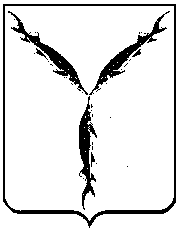 